1.3.1　函数的单调性与导数知识回顾问题1.导数的定义与几何意义是什么？问题2.函数单调性的定义是什么？步骤呢?问题3.判定函数单调性的方法有哪些？如何确定函数在哪个区间上单调递增，哪个区间上单调递减?二、探究新知分析下列函数的单调性与其导数正负的关系：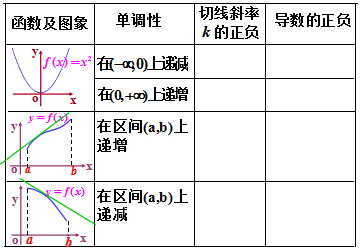 1.函数的单调性与其导数的正负关系在某个区间(a,b)内,如果________,那么函数在这个区间内单调递增; 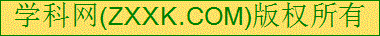 如果________,那么函数在这个区间内单调递减.特别的，如果，那么函数在这个区间内是________．例1．已知导函数的下列信息：当时，；当，或时，；当，或时，.试画出函数图像的大致形状．尝试高考：已知y＝f′(x)的图象如图所示，则y＝f(x)的图象最有可能是如图所示的(　　)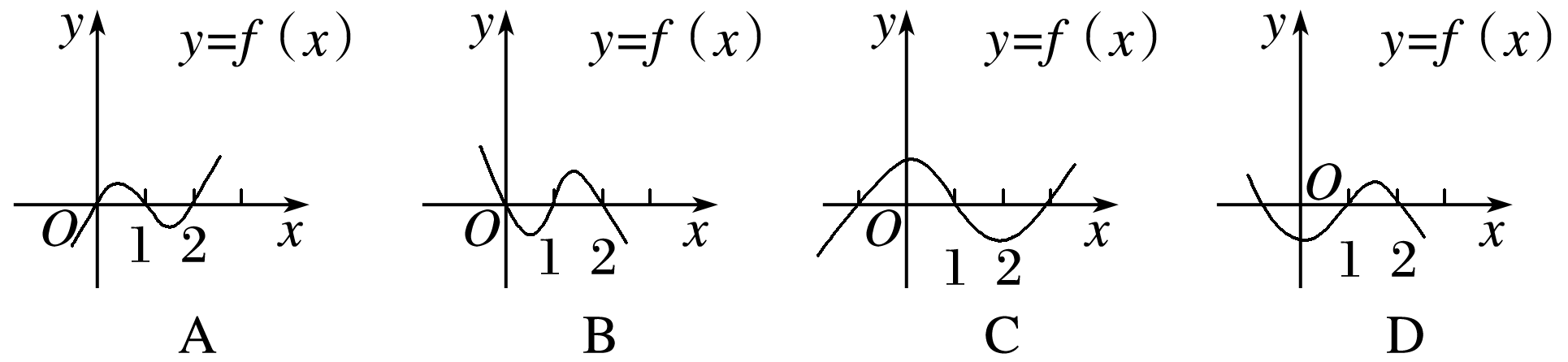 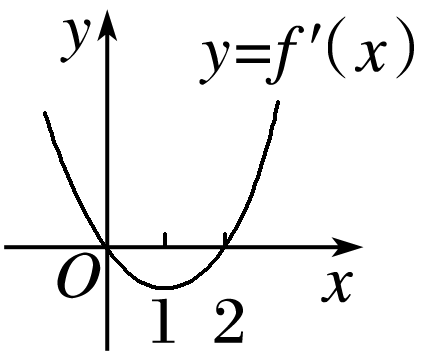 变式：函数在定义域内的图象如图所示.记的导函数，则的解集为（    ）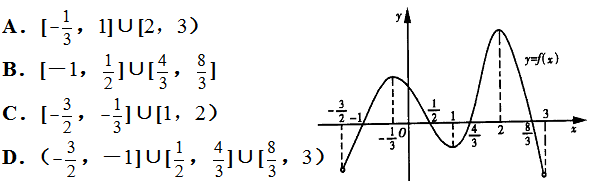 例2.判断下列函数的单调性, 并求出单调区间:；（4）练习：求下列函数的单调区间.2.利用导数求函数的单调区间的方法步骤：①确定函数的定义域；②求导数；③判断的符号；④规范写出单调区间．例3　如图，水以恒速(即单位时间内注入水的体积相同)注入下面四种底面积相同的容器中，请分别找出与各容器对应的水的高度h与时间t的函数关系图象.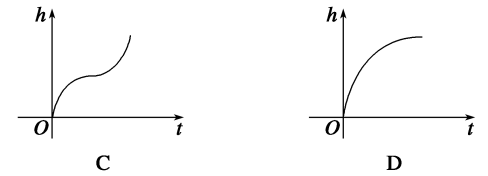 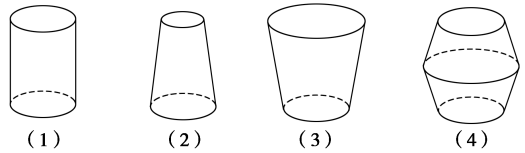 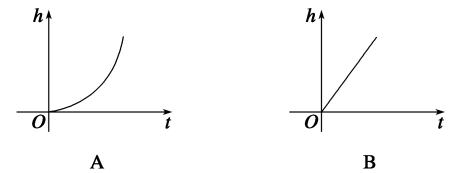 变式：已知f′(x)是f(x)的导函数，f′(x)的图象如图所示，则f(x)的图象最可能是(　　)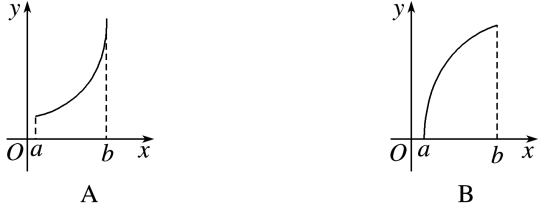 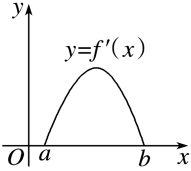 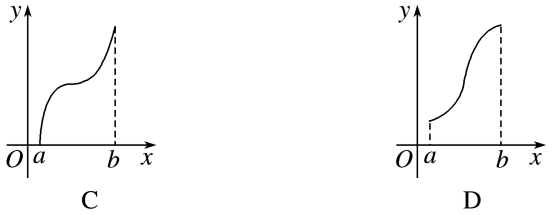 证明：函数在区间上单调递增.三、课堂总结问题1：函数的单调性与其导函数正负有什么关系？问题2：怎样利用导数求函数的单调区间，需要注意什么？四、课后作业必做：求下列函数的单调区间   ; .选做：求函数的单调减区间.思考：如果函数上是增函数，则的取值范围是多少？